היי לכולם, אחרי שנה שהיינו בבית, המעטנו בפעילויות וחלקנו הפכנו לבשלנים - הגיע הזמן להזיז את הגוף, להשקיע בבריאותנו ולהתחיל לצעוד! אנחנו שמחים להשיק את אתגר הצעדים בויולה, שיתחיל ב3/5 למשך 4 שבועות. בכל שבוע נכריז על זוכה שבועי ובסוף האתגר נכריז על 3 זוכים במקומות הראשונים. 😊לחצו על הלינק עכשיו והרשמו לאתגר - https://app.wellable.co/violagroup.אחרי ההרשמה תקבלו מייל ובו הסבר עם סיסמא זמנית. את הסיסמא תצטרכו להחליף לסיסמא שלכם.שימו לב - בהרשמה יש לשנות את העדפה לחישוב המרחק לק"מ יש לשייך עצמכם לצוות המתאיםלאחר סיום ההרשמה תורידו את האפליקציה Wellable ותעשו log-in על מנת שהמכשיר יספור לכם את הצעדיםחשוב - יש לסנכרן את האפליקציה עם מד הצעדים שבנייד (לסנכרון תפעלו לפי המידע שמופיע ב Bulleting Board באפליקציה)וכדי להתחיל להרגיש בריאים יותר ...ביום ראשון ושני יחכה לכם שייק בריאות במטבח הגדול בקומה 11 (תזכורת תשלח בבקרים)אז קדימה, תירשמו ותתחילו ליהנות! יש אפילו פרסים למתמידים...** כדי לראות את הניקוד שלכם לעומת שאר העובדים הכנסו ל -leaderboard ** הניקוד יתאפס ב3/5 וכולם יתחילו מאותו הניקודבהצלחה 😊צוות רווחה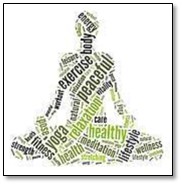 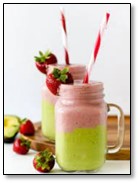 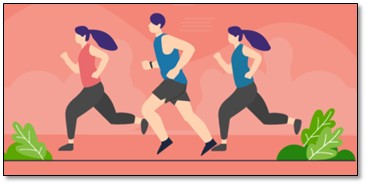 